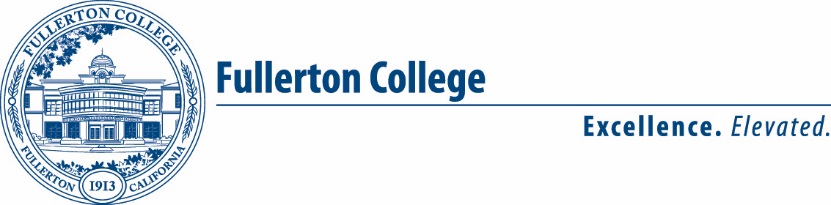 7:30 AM Library Early Entry RequestSchedule an appointment before opening hours if you need to draw, film, or take photos inside the library for a class assignment. Request forms require the course instructor’s signature and must be received at least 48 hours prior to the desired appointment date. Please bring signed requests to the Division Office in room 823 (second floor), Monday through Friday, 8:00 a.m. – 4:00 p.m. Today’s Date: ________________Contact InformationYour Name: _____________________________________________________________   Email: _________________________  Daytime Phone Number: __________________________Appointments are available Mondays - Thursdays from 7:30 a.m. - 8:00 a.m. 1st Choice      Date: ____________________________ Time: 7:30 a.m. - 8:00 a.m.2nd Choice     Date: ____________________________ Time: 7:30 a.m. - 8:00 a.m.Description of Class Assignment: ______________________________________________________________________________________________________________________________________________Instructor’s Name: __________________________________________Instructor’s Signature: _______________________________________